Mid American Studio Wellness and Safety Procedures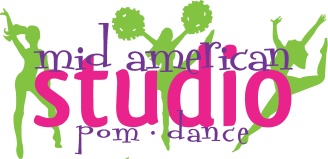 The health and safety of our students, clients, and staff is our top priority at Mid American. To help keep our community safe, our dedicated staff has created an updated member experience in compliance with all current government and health directives. The new guidelines we have put into place will help ensure our studio continues to be a welcoming and comfortable environment for all. Enhanced Cleaning & Disinfecting:All high-touch surfaces and equipment will be cleaned and disinfected using: Flex Wipes – A heavy-duty disinfectant that is on the CDC’s list of products that kills the Covid-19 virus.  These wipes, clean, disinfect, and deodorize in one step.ProQuat – A hospital-grade cleaning and disinfecting product that is on the CDC’s list of products that kills the Covid-19 virus. Studios will be cleaned between classes. All fitness equipment will be cleaned and disinfected by members after use, and a welcome desk staff member will implement a second round of cleaning and disinfecting.Your Space – Your PlaceDance Students will be required to pre-register for all in-studio visits.Students are asked to use hand sanitizer and/or wear a face mask when entering and exiting the building. Students will be escorted into the class by their teacher; lobby and waiting areas will remain closed at this time. We have created a one-way directional pattern in order to ease traffic flow within the building. Students will enter through the front door, and will need to be picked up at the back door. All students will be escorted to and from class by a teacher or staff member. Students and staff will maintain at least 6ft distance during classes.Props and other equipment will not be shared between students or staff at this time. We will not be using Poms in class this summer.Fresh Air FlowOur 12,000 square ft. building has four, separate HVAC systems that service different parts of the studio and are programmed to circulate fresh air within their respective zones. We will also use fans in class to keep the air moving and the temperature comfortable for all. 